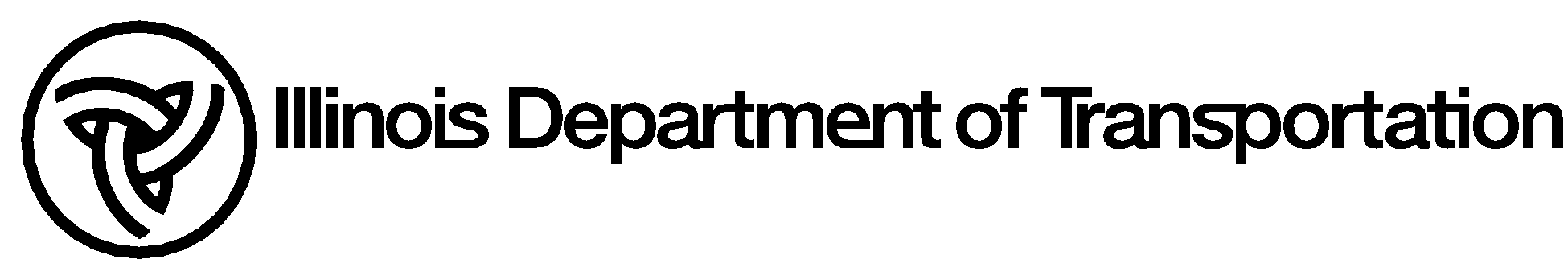 	Memorandum	To:	Studies and Plans Squads               PPM 70-04	From:	James Sullivan                                Revised: Scott Neihart	Subject:	Width Restriction and Detour Signing	Date:	April 23, 1998                               Revised Date:  April 25, 2016PLAN PREPARATION MEMORANDUM 70-04BACKGROUND625ILCS5/15-301 to 625ILCS 5/15-319 describes permit requirements for vehicles of excess size and weight.  The District Operations Design & Plans (ODP) Unit is responsible for coordinating with the Movement Feasibility Unit of the Central Bureau of Operations to ensure the statutes are properly administered.  The Movement Feasibility Unit issues all required single trip permits for vehicles, including those with overall widths greater than 18 feet, and annual continuous permits for vehicles with overall widths up to 16’ 3”.All Width Restrictions require notification to the Movement Feasibility Unit twenty-one (21) days before the restriction is allowed to begin.  Width restrictions shall be interpreted as any change in the existing horizontal clearance caused by the placement of physical barrier(s) that extend above the pavement surface restricting the clear width to less than or equal to 17’-6”. Construction activities which close a lane with operating equipment, drums, barricades, cones, or temporary concrete barriers will be considered as width restrictions. If the width restriction is to be in place for one week or less, consult with Project Implementation and the Planning and Design Engineer in Operations to determine if width restriction signing can be omitted from the project.  PROCEDUREThe initial notification that a width restriction/road closure will occur on a given contract shall be performed by the Bureau of Program Development.  Studies and Plans  and Members shall place a note in the Remarks section of the Certification Acceptance/Project Status (CAPS) sheet identifying the existence of a width restriction/road closure (example: Width Restriction at SN 058-0061).  This CAPS sheet shall then be distributed to Project Implementation’s Construction Engineer as indicated in the Distribution of Paperwork form for plan processing.When work in a construction contract causes a width restriction of less than 17’ 6” or road closure, the Resident Engineer shall inform Project Implementation’s Contract Support Technician who shall contact the ODP Unit of each width restriction/road closure.  The ODP unit will coordinate with the Movement Feasibility Unit when each width restriction placement is scheduled and advise the Traffic Operations Unit to obtain or initiate fabrication of necessary route marking signs.  The notification from the RE shall include the location, scheduled restriction or road closure start date, road restriction width(s)/closure (i.e. Barrier to Barrier width), proposed posted width (i.e. Barrier to Barrier width minus 18 inches to provide tolerance).  When the width restriction is 12’ 5” or less, this fact should receive special emphasis in your notice to the ODP Unit.WIDTH RESTRICTION SIGNING625ILCS 5/15-301 to 625ILCS 5/15-319 allows loads up to 16’ – 3” (4.95 m)  to obtain an annual continuous permit to move items without specific routing or timing.  To avoid conflicts of these wide loads with construction operations, signing will be implemented.  The Contractor will provide advanced warning signs for “Maximum Width”.  When a project causes a width restriction as defined herein of 17’ 6” or less, the Studies and Plans Squad shall coordinate with Traffic Operations to select & locate appropriate advanced warning signs.  The Studies and Plans Squads shall include District CADD Detail “X7200201 - Width Restriction Signing” with job specific details as well as the District Special Provision “Width Restriction and Maximum Width Signing” with the contract documents.  Payment for all work associated with the maximum width signing provision shall be included in the Lump sum price for Width Restriction Signing.DETOUR SIGNINGWhen a project causes a road closure, the Studies and Plans Squad shall coordinate with Traffic Operations to select & locate appropriate detour signing to include in the plans.  All Road Closure and roadway detour signing shall be provided by the Contractor.  The Studies and Plans Squads shall include the Road Closure and Detour Signing job specific details as well as the special provision DETOUR SIGNING with the contract documents.  Payment for all work associated with the detour signing provision shall be included in the Lump sum price for Detour Signing.70-04.doc